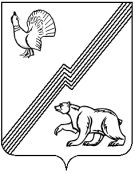 АДМИНИСТРАЦИЯ ГОРОДА ЮГОРСКАХанты - Мансийского автономного округа – ЮгрыПОСТАНОВЛЕНИЕот 09 декабря 2019 года                                                                                                               № 2611Об утверждении Порядкасодержания и ремонта автомобильных дорогобщего пользования местного значениягорода ЮгорскаВ соответствии с Федеральным законом от 06.10.2003 № 131 - ФЗ «Об общих принципах организации местного самоуправления в Российской Федерации», Федеральным законом                    от 08.11.2007 № 257 - ФЗ «Об автомобильных дорогах и дорожной деятельности в Российской Федерации и о внесении изменений в отдельные законодательные акты Российской Федерации», Уставом города Югорска:1. Утвердить Порядок содержания и ремонта автомобильных дорог общего пользования местного значения города Югорска (приложение).2. Опубликовать постановление в официальном печатном издании города Югорска                     и разместить на официальном сайте органов местного самоуправления города Югорска.3. Настоящее постановление вступает в силу после его официального опубликования.4. Контроль за выполнением постановления возложить на заместителя главы                        города - директора департамента жилищно - коммунального и строительного                              комплекса В.К. Бандурина.Исполняющий обязанностиглавы города Югорска                                                                                                       С.Д. ГолинПриложениек постановлениюадминистрации города Югорскаот 09 декабря 2019 года № 2611Порядоксодержания и ремонта автомобильных дорогобщего пользования местного значениягорода Югорска1. Общие положения1.1. Настоящий Порядок определяет порядок организации и проведения работ                          по восстановлению транспортно - эксплуатационных характеристик автомобильных дорог общего пользования местного значения города Югорска (далее - автомобильные дороги),                    при выполнении которых не затрагиваются конструктивные и иные характеристики надежности и безопасности автомобильных дорог (далее - работы по ремонту автомобильных дорог), работ по поддержанию надлежащего технического состояния автомобильных дорог, оценке                           их технического состояния, а также по организации и обеспечению безопасности дорожного движения (далее - работы по содержанию автомобильных дорог).1.2. Порядок разработан на основании Федерального закона от 06.10.2003 № 131 - ФЗ «Об общих принципах организации местного самоуправления в Российской Федерации», Федерального закона от 08.11.2007 № 257 - ФЗ «Об автомобильных дорогах и дорожной деятельности в Российской Федерации и о внесении изменений в отдельные законодательные акты Российской Федерации», Федерального закона от 10.12.1995 № 196 - ФЗ «О безопасности дорожного движения», классификации работ по капитальному ремонту, ремонту и содержанию автомобильных дорог», утвержденной приказом Минтранса Российской Федерации                             от 16.11.2012 № 402 (далее - Классификация).1.3. Основной целью содержания и ремонта автомобильных дорог является обеспечение круглогодичного безопасного и бесперебойного движения автомобильных транспортных средств по автомобильным дорогам.1.4. Основной задачей содержания и ремонта автомобильных дорог является поддержание и непрерывное совершенствование технического уровня и эксплуатационного состояния автомобильных дорог, способствующее повышению безопасности дорожного движения и эффективности работы автомобильного транспорта.1.5. Организация содержания и ремонта автомобильных дорог включает в себя:а) оценку технического состояния автомобильных дорог;б) планирование и организацию выполнения работ по содержанию и ремонту автомобильных дорог;в) организацию контроля качества работ по содержанию и  ремонту автомобильных дорог.1.6. Департамент жилищно - коммунального и строительного комплекса администрации города Югорска (далее - уполномоченный орган) осуществляет полномочия, предусмотренные пунктом 1.5 настоящего Порядка в отношении автомобильных дорог, включенных в перечень автомобильных дорог местного значения (далее - МПА о перечне автомобильных дорог).1.7. В целях организации содержания и ремонта автомобильных дорог уполномоченный орган выполняет следующие функции:а) в рамках проведения оценки технического состояния автомобильных дорог:- один раз в год в весенний период организует проведение оценки технического состояния автомобильных дорог после таяния снега в целях корректировки плана проведения работ по ремонту и содержанию в текущем году;б) в рамках планирования и организации выполнения работ по содержанию и ремонту автомобильных дорог:- выступает муниципальным заказчиком при осуществлении закупок товаров, работ, услуг для обеспечения муниципальных нужд на выполнение работ по содержанию и ремонту автомобильных дорог;в) в рамках контроля качества работ по содержанию и  ремонту автомобильных дорог:- организует контроль за исполнением подрядчиками обязательств по муниципальным контрактам на выполнение работ по содержанию и ремонту автомобильных дорог;- осуществляет приемку и оценку работ по содержанию и ремонту автомобильных дорог.1.8. Обращения граждан по вопросам организации содержания и ремонта автомобильных дорог рассматриваются уполномоченным органом в соответствии                                  с Федеральным законом от 02.05.2006 № 59 - ФЗ «О порядке рассмотрения обращений граждан Российской Федерации».2. Оценка технического состояния автомобильных дорог2.1. Оценка технического состояния автомобильных дорог проводится один раз в год                  в весенний период для установления технического состояния автомобильных дорог после таяния снега в целях корректировки плана проведения работ по ремонту и содержанию                        в текущем году.2.2. По результатам оценки технического состояния автомобильных дорог разрабатываются проекты и (или) сметные расчёты, расчеты по ремонту или содержанию автомобильных дорог.2.3. При разработке проектов и (или) сметных расчетов по ремонту или содержанию автомобильных дорог должны учитываться следующие приоритеты:а) проведение работ, влияющих на безопасность дорожного движения, в том числе восстановление и замена элементов удерживающих ограждений, светофорных объектов, дорожных знаков, уборка посторонних предметов с проезжей части, уборка снега и борьба                    с зимней скользкостью, ямочный ремонт покрытий;б) проведение работ, влияющих на срок службы элементов автомобильной дороги                     и входящих в ее состав дорожных сооружений, в том числе восстановление обочин, откосов земляного полотна, элементов водоотвода, приведение полосы отвода автомобильной дороги                     в нормативное состояние.3. Планирование и организация выполнения работ по содержанию и ремонту автомобильных дорог3.1. Планирование работ по содержанию и ремонту автомобильных дорог осуществляется уполномоченным органом по результатам оценки технического состояния автомобильных дорог.3.2. Перечень участков автомобильных дорог, подлежащих ремонту, определяется                         на основании актов сезонных обследований, проводимых ежегодно весной с участием представителей уполномоченного органа, организации, осуществляющих содержание автомобильных дорог.3.3. В целях разработки проектов или сметных расчетов по содержанию или ремонту автомобильных дорог могут привлекаться подрядные организации в соответствии                                 с законодательством о контрактной системе в сфере закупок товаров, работ, услуг                                 для обеспечения государственных и муниципальных нужд.3.4. Формирование расходов бюджета города Югорска на очередной финансовый год                на содержание и ремонт автомобильных дорог осуществляется уполномоченным органом,                    в соответствии с нормативами финансовых затрат на ремонт и содержание автомобильных дорог местного значения и утвержденными правилами расчета размера ассигнований бюджета города Югорска на указанные цели.3.5. Работы по содержанию и ремонту автомобильных дорог осуществляются за счет средств бюджета города Югорска в пределах ассигнований, предусмотренных в бюджете города Югорска.3.6. Проект муниципального контракта, подготавливаемый уполномоченным органом должен предусматривать следующие условия:а) качество работ по содержанию и ремонту автомобильных дорог должно соответствовать требованиям технических регламентов, государственных стандартов, строительных норм и правил, ведомственных строительных норм;б) на автомобильные дороги с завершенным комплексом работ по ремонту устанавливается гарантия качества работ в соответствии с действующим законодательством Российской Федерации.4. Порядок содержания автомобильных дорог4.1. Содержание автомобильных дорог осуществляется в соответствии с требованиями технических регламентов в целях поддержания бесперебойного движения транспортных средств по автомобильным дорогам и безопасных условий такого движения, а также обеспечения сохранности автомобильных дорог.4.2. Основной задачей содержания дорог является осуществление в течение всего года                (с учетом сезона) комплекса профилактических работ по уходу за дорогами, дорожными сооружениями, а также устранение незначительных деформаций и повреждений конструктивных элементов дорог и дорожных сооружений, в результате которых поддерживается требуемое транспортно-эксплуатационное состояние дорог и дорожных сооружений.4.3. Мероприятия по содержанию автомобильных дорог организуются и осуществляются с учетом двух временных периодов: весенне-летне-осеннего и зимнего.В весенне – летне - осенний период, как правило, осуществляются работы, связанные                 с уходом и устранением незначительных деформаций на проезжей части, земляном полотне, элементах обустройства, полосе отвода дороги.В зимний период проводят комплекс мероприятий по обеспечению бесперебойного                    и безопасного движения на автомобильных дорогах, включая очистку дороги от снега, защиту дорог от снежных заносов и борьбу с зимней скользкостью.4.4. Работы по содержанию автомобильных дорог осуществляются в соответствии                      с требованиями технических регламентов, методическими рекомендациями, приказами                        и иными нормами, установленными уполномоченными федеральными органами.Проведение работ по содержанию автомобильной дороги осуществляется организациями в соответствии с проектом, сметой или расчетом. При возникновении необходимости в проект, смету или сметный расчет могут быть внесены изменения.4.5. Организации, осуществляющие работы по содержанию автомобильных дорог:- перед проведением соответствующих работ принимают меры к обеспечению безопасности для водителей, пассажиров транспортных средств и пешеходов на участке дороги, на котором планируется выполнение работ по содержанию, путем установки соответствующих дорожных знаков или иными техническими средствами организации дорожного движения,                   а также регулировочными действиями;- обеспечивают анализ состояния автомобильных дорог путем непрерывного контроля             за их транспортно - эксплуатационным состоянием, обеспечивают круглогодичное бесперебойное и безопасное движение транспортных средств по автомобильным дорогам                      и принимают все возможные меры для устранения причин, нарушающих эксплуатацию дорог согласно установленным нормам;- обеспечивают необходимые и требуемые меры по обеспечению сохранности автомобильных дорог;- несут имущественную, административную и иную ответственность перед третьими лицами за несоответствие дорожных условий установленным требованиям                                              к эксплуатационному состоянию автомобильных дорог, а также за последствия                          дорожно - транспортных происшествий, вызванных несоответствием дорожных условий требованиям, установленным к безопасному эксплуатационному состоянию автомобильных дорог;- обязаны устранить  выявленные  недостатки выполненных работ за свой счет                            в разумные сроки, определяемые уполномоченный органом.4.6. В случае если при проведении работ по содержанию возникли препятствия                        для движения транспортных средств или пешеходов в результате обстоятельств непреодолимой силы, организации, осуществляющие содержание автомобильных дорог, обеспечивают принятие незамедлительных мер по организации дорожного движения или временному ограничению либо прекращению движения транспортных средств в соответствии                                  с действующим законодательством.5. Порядок ремонта автомобильных дорог5.1. Ремонт автомобильных дорог осуществляется в целях поддержания бесперебойного движения транспортных средств по автомобильным дорогам и безопасных условий такого движения, а также обеспечения сохранности автомобильных дорог.5.2. Состав и виды работ по ремонту автомобильных дорог определяются в соответствии с Классификацией.5.3. Основные мероприятия по ремонту автомобильных дорог проводятся                                    в весенне – летне - осенний период.5.4. В случае необходимости по обращению организации, выполняющей работы                          по ремонту автомобильной дороги, перед проведением работ отдел по гражданской обороне                   и чрезвычайным ситуациям, транспорту и связи администрации города Югорска обеспечивает принятие решения о временном ограничении или прекращении движения на автомобильной дороге в порядке, установленном действующим законодательством.5.5. Организации, осуществляющие работы по ремонту автомобильной дороги, размещают на месте проведения работ информацию о направлении движения транспортных средств в целях объезда участка дороги, на которой проводится ремонт.5.6. Временные ограничения или прекращение движения обеспечиваются организациями, осуществляющими ремонт, посредством установки соответствующих дорожных знаков или иными техническими средствами организации дорожного движения,                     а также регулировочными действиями.5.7. Проведение работ по ремонту автомобильной дороги осуществляется организациями в соответствии с проектом и (или) сметным расчетом. При возникновении необходимости                       в проект и (или) сметный расчет могут быть внесены изменения.Работы по ремонту автомобильных дорог осуществляются в соответствии                                    с требованиями технических регламентов, методическими рекомендациями, установленными уполномоченными федеральными органами.5.8. Организации, осуществляющие ремонт автомобильных дорог:- обязаны принять все необходимые и требуемые меры для обеспечения безопасности дорожного движения и пешеходов в зоне проведения работ;- обеспечивают необходимые и требуемые меры по обеспечению сохранности данной автомобильной дороги или ее участка;- обеспечивают проведение работ по содержанию участков автомобильных дорог                      или их отдельных элементов, находящихся в стадии ремонта, а также участков временных дорог, подъездов, съездов, объездов, используемых для организации движения транспортных средств в зоне проведения работ;- несут имущественную, административную и иную ответственность перед третьими лицами за несоответствие работ установленным требованиям к эксплуатационному состоянию автомобильных дорог, а также за последствия дорожно-транспортных происшествий                            и несчастных случаев, вызванных несоответствием проведенных работ установленным требованиям, включая гарантийный срок эксплуатации.6. Организация контроля качества работ по содержанию и  ремонтуавтомобильных дорог6.1. Уполномоченный орган контролирует исполнение условий муниципальных контрактов и осуществляет плановый и внеплановый контроль объемов и качества выполнения работ на объектах содержания и ремонта автомобильных дорог путем:- контроля соблюдения технологических параметров при производстве работ                               по содержанию и ремонту автомобильных дорог;- контроля качества материалов и конструкций, используемых для работ по содержанию и ремонту автомобильных дорог (проверка соответствия стандартам, техническим условиям, паспортам и другим документам). Также проверяется соблюдение правил транспортировки                    и хранения указанных материалов;- проверки соответствия выполненных работ, применяемых конструкций, изделий, материалов и поставляемого оборудования проектным решениям, требованиям строительных норм и правил, стандартов, технических условий и других нормативных документов                                на объектах ремонта автомобильных дорог;- проверки исполнения подрядными организациями указаний, предписаний авторского надзора и органов государственного контроля, относящихся к вопросам качества выполненных работ, применяемых конструкций, изделий и материалов при содержании и ремонте автомобильных дорог;- осуществления сбора оперативной информации о ходе выполнения работ на объектах содержания и ремонта автомобильных дорог;- осуществления проверки ведения документации на объектах содержания и ремонта автомобильных дорог.